Scenariusz zajęć dla dzieci 3 letnich13.05.2020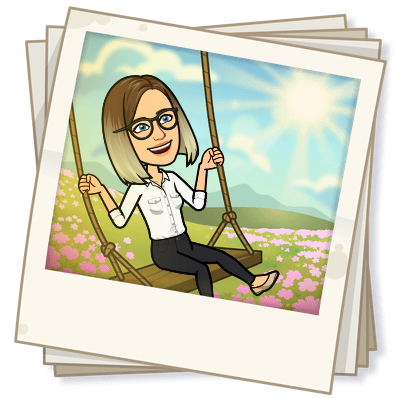  Temat kompleksowy: „Ruch tu wielki, dźwięków moc, 
                                    z traw na łące miękki koc.”Temat dnia: „Kto tu mieszka” Cele:rozwijanie wyobraźni poprzez tworzenie 
pracy plastycznejrozpoznawanie charakterystycznych zwierzątodbieranie świata wszystkimi zmysłami„Wąchamy kwiaty” – ćwiczenia oddechowe. Dajemy dzieciom chusteczki jednorazowe aromatyzowane kwiatowymi zapachami: To są chusteczki, ale pachną jak kwiaty. Powąchamy je. Przykładamy chusteczkę do nosa, zamykamy usta i wciągamy powietrze nosem.(Możemy zwykłą chusteczkę popryskać perfumem)„Odgłosy łąki” – słuchanie i rozpoznawanie odgłosów zwierząt żyjących na łące. Naśladowanie odgłosów zwierząt (żaba, świerszcz, pszczoła).https://www.youtube.com/watch?v=IoC7WCfx6Z0 (odgłosy łąki)https://www.youtube.com/watch?v=fxLkVDCyUVg (żaba)Zagadki „Mieszkańcy łąki” – dopasowywanie odgadniętych nazw zwierząt do obrazków.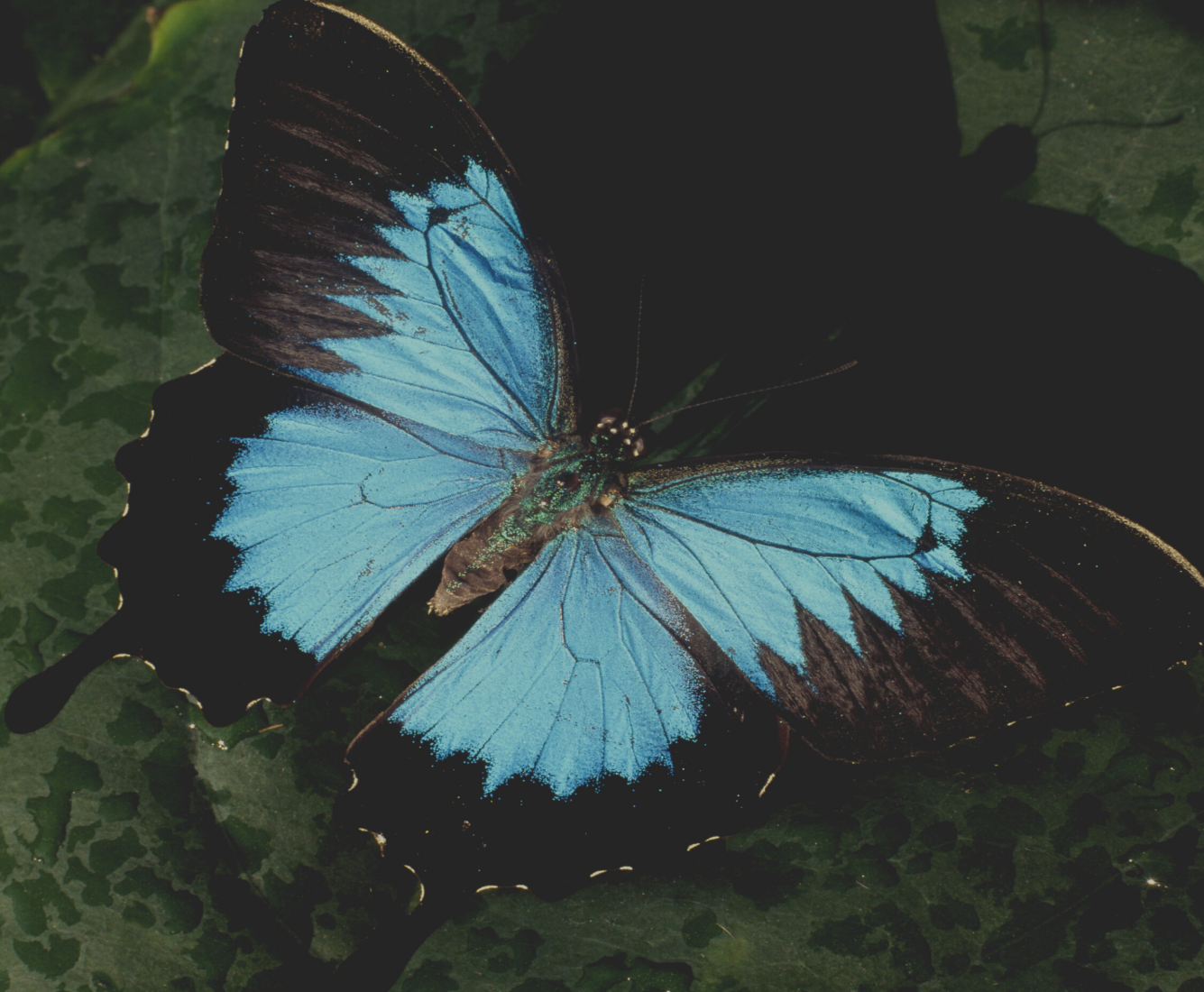 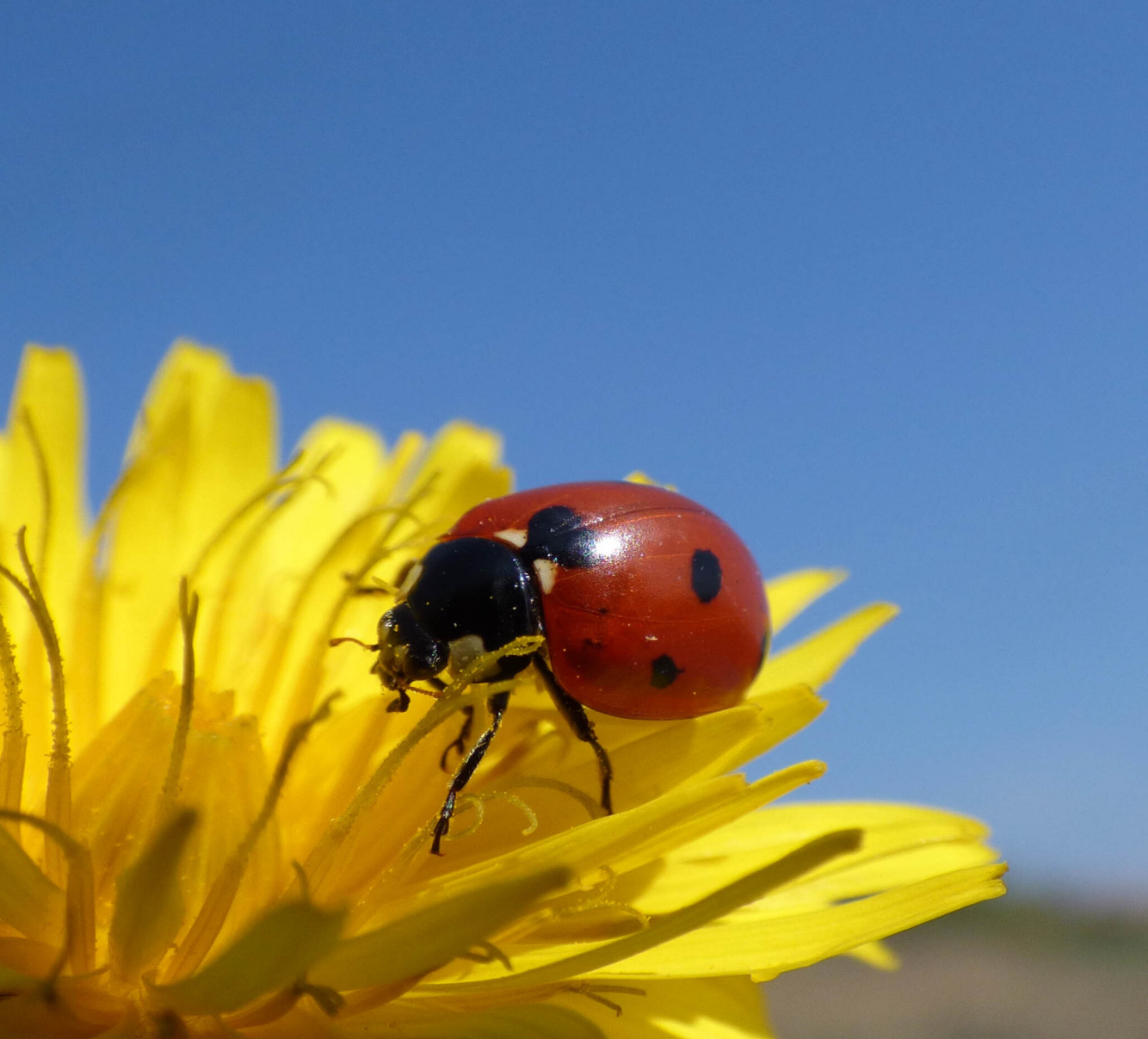 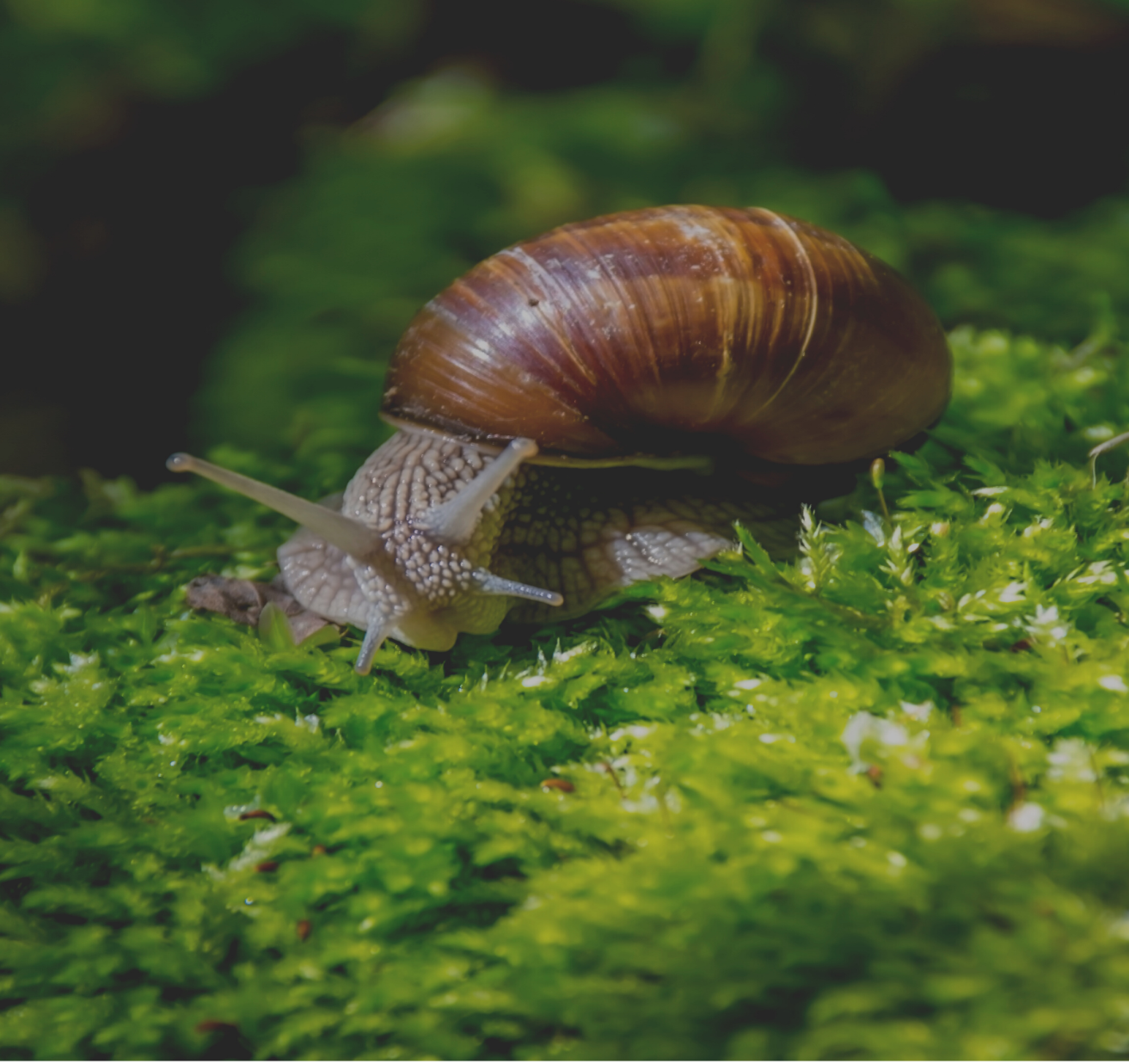 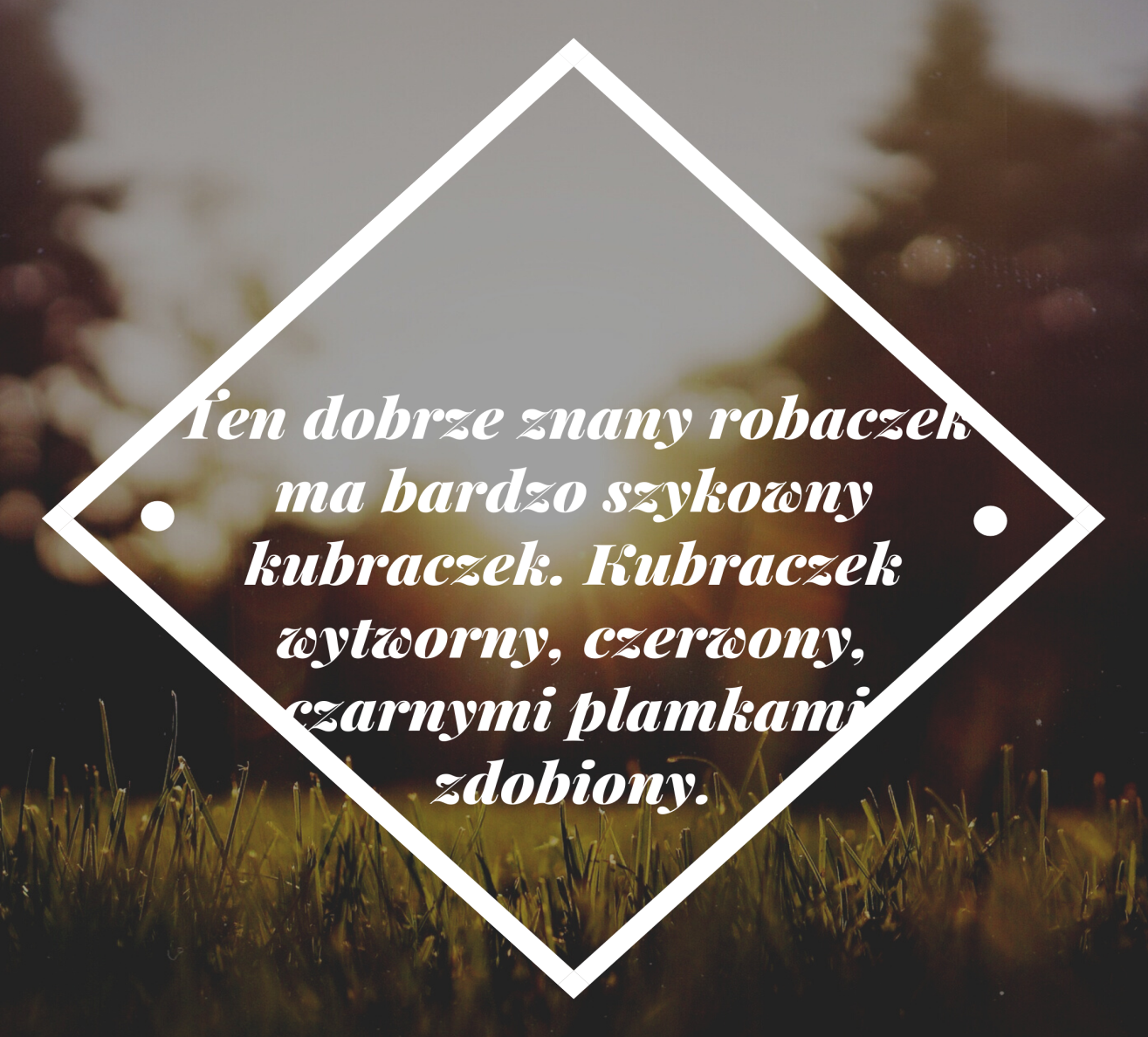 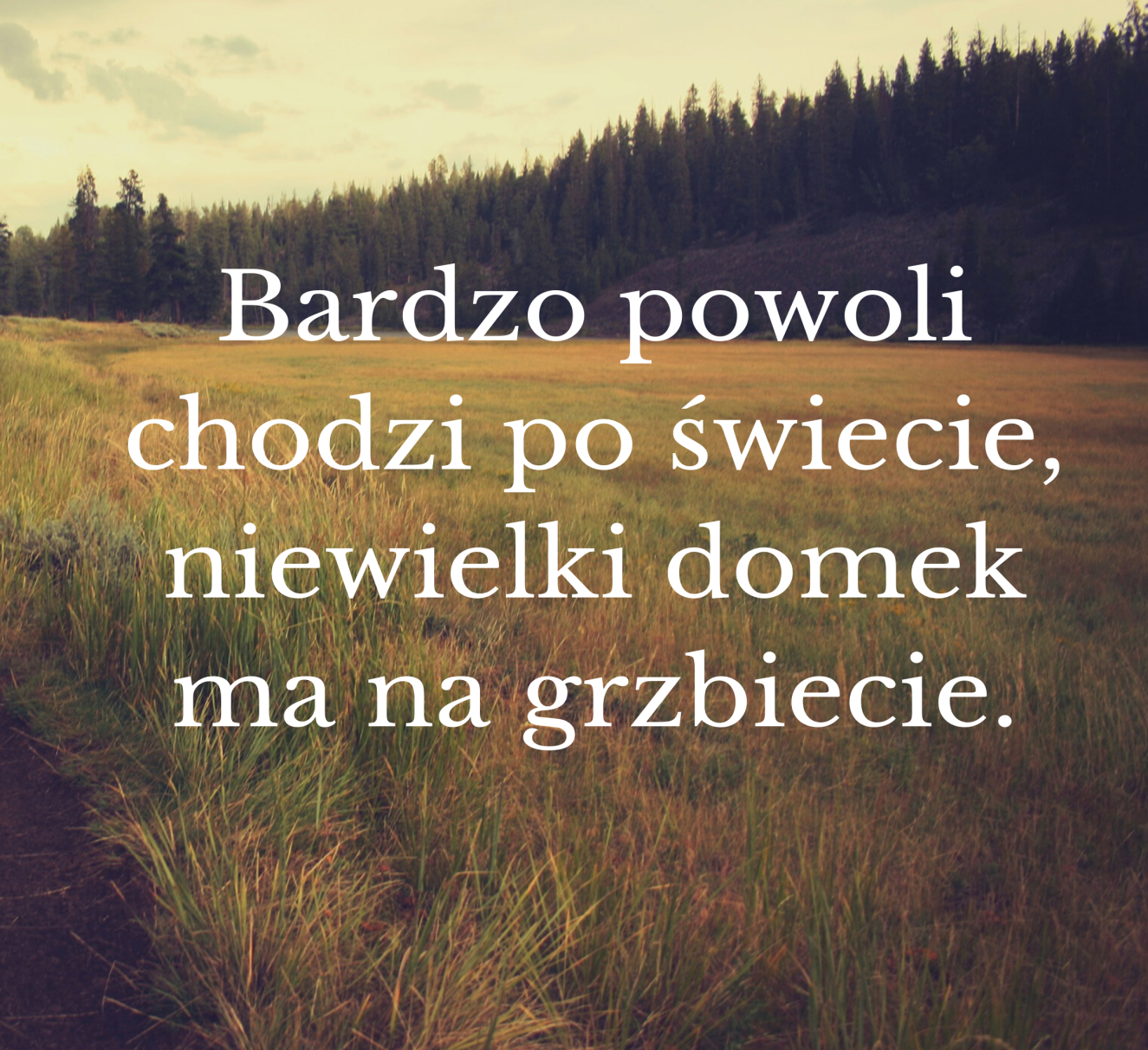 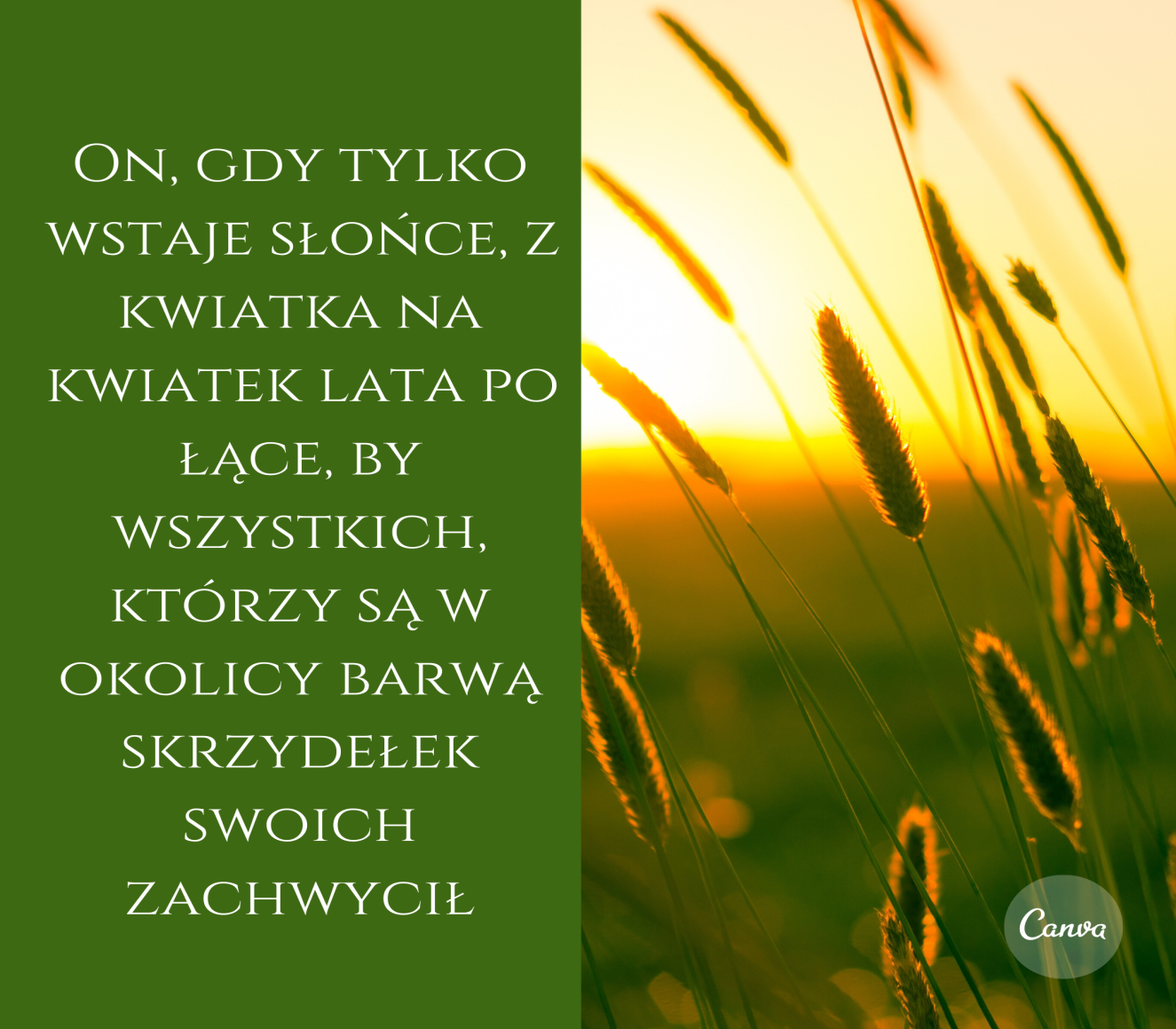 „Kolorowa łąka” praca plastycznaKartkę zwijamy w kulkę i moczymy w zielonej farbie. Przygotowaną do pracy kartkę „malujemy” zamoczoną w farbie kulą. (odbijamy jak stemplem). Tworzymy w ten sposób łąkę.  Pędzlem dziecko może domalować kwiaty, słońce. Do malowania kwiatów warto wykorzystać zamiast pędzla patyczki. Można również przykleić zwierzęta wycięte z papieru lub wydrukowane z powyższych ilustracji. Zachęcam do dzielenia się fotografiami z wykonanych prac, które zamieścimy na stronie internetowej naszego przedszkola.